第１9回千葉市長杯争奪学童野球選手権大会　実施要綱主　　　催　　千葉市少年軟式野球協会共　　　催　　千葉市後　　　援　　千葉市スポーツ協会、千葉商工会議所、東京新聞、あさひふれんど千葉協　　　賛　　㈱京葉銀行、㈱千葉銀行、ＪＡ千葉みらい、ナガセケンコー㈱、㈱千葉ロッテマリーンズ、トップインターナショナル㈱、㈱共同写真企画開　催　日　　２０２１年 ８月28 日(土) ～ ８月29 日(日)開　会　式　　２０２１年 ８月28 日(土)　　午前８時００分(予定)　ZOZOマリンスタジアム閉　会　式　　２０２１年 ８月29 日(日)  　午後２時　ZOZOマリンスタジアム(予定)会　　　場　　ZOZOマリンスタジアム、青葉の森野球場、フクダ電子グラウンド 他参加チーム　　千葉市２チーム、千葉県１チーム、その他都道県より１３チーム　計１６チームによるトーナメント戦　チーム編成　　監督１名、コーチ２名、マネージャー１名、介護員２名、選手２０名以内とし選手は６年生を主体として編成し、全員がスポーツ安全保険に加入していること。試 合 規 定　　２０２１年度公認野球規則、２０２１年度競技者必携の少年野球に関する事項及び別に定める特別規定を適用する。詳細については千葉市長杯争奪学童野球選手権大会運営規定に基づいて行う。試　合　球　　全日本軟式野球連盟公認Ｊ球審　判　員　　千葉市少年軟式野球協会登録審判員　他連　絡　先　　大会事務局　岡田　伸司（☎ ０９０－２３３７－４８５８）（Fax ０４３－２６５－２２４０）（E-mail：s58okada@salsa.ocn.ne.jp） 〒260-0802　千葉市中央区川戸町３９４－７表　　　彰　　優勝、準優勝、３位にチーム表彰があります。参　加　費　　２０,０００円宿泊斡旋　　　宿泊については斡旋いたしません。　オリンピックとの兼ね合いもあり　　　　　　　貴チームにて対応をお願いいたします。　　　　　　　本大会に於ける旅費、交通費、宿泊費等はすべて参加チームの負担となります。そ　の　他　　①　参加申し込みはプログラム作成上、６月３０日までにチーム写真を添えて大会事務局宛書留郵便または、メールにて送付して下さい。参加申し込み後の変更、追加は認めません。　　　　　　　②　大会には健康保険証等これに準ずるものをご持参下さい。　　　　　　　③　組み合わせは代理抽選を行い、当協会ＨＰに掲示並びに参加チームへ周知します。　　　　　　　④　市長杯情報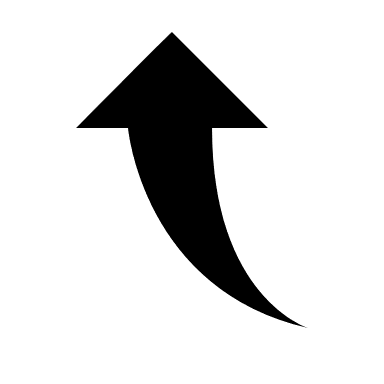 ＨＰ検索千葉市少年軟式野球協会